PRÁCE NA TÝDEN – 18. 5 – 24. 5.ZDRAVÍM VÁS MOJI MILÍ ŽÁCI . ZNOVU BYCH VÁS RÁDA POCHVÁLILA ZA POCTIVOU PRÁCI, KTEROU ODVÁDÍTE (TÉMĚŘ VŠICHNI ) A TAKÉ ZA TO, ŽE SE MNOU HEZKY SPOLUPRACUJETE. JEN TAK DÁL…. TENTO TÝDEN SE POSUNEME DO DALŠÍ LEKCE. 6. LEKCE MÁ BÝT V TOMTO ŠKOLNÍM ROCE PRO NÁS POSLEDNÍ.1. ÚKOL – NOVÁ SLOVÍČKANa stránky školy jsem vám vložila nová slovíčka 6. lekce. Slovíčka máte i s českým překladem, nemusíte tedy nic hledat. Vaším úkolem je si je pročíst a postupně si je zapamatovat.2. ÚKOL – TÉMA VOLNÝ ČAS – ZÁPIS – vytiskni a nalep si do sešitu nebo si ho opišZAPAMATUJ SI:KAM PŮJDEME? – WOHIN GEHEN WIR?                                     → Wir gehen……ins Schwimmbad     ins Kino      ins Konzert    ins Museum   na koupaliště	do kina        na koncert       do muzeain den Freizeitpark            in den Zoo do zábavního parku 	 do Zooin die Stadt		 in die Schule (nebo také zur Schule)  do města	                 do školyzur  Party    zu Tom  na párty    k Tomovi  auf den Sportplatz    na hřištěBEZ PŘEDLOŽKY: schwimmen (plavat), Rad fahren (jezdit na kole), Fuβball spielen (hrát fotbal),	 shoppen (nakupovat, „šopovat“), skaten (jezdit na skateboardu), tanzen (tancovat)3. ÚKOLNapiš, kam máme jít, když chceme dělat následující aktivity. Použij místa ze cvičení 2.Ich mag Musik. =Ich spiele Fuβball. =Monika hat Geburtstag.=Wir lernen Mathematik. =Wir haben einen super Tag. =Wir spielen Computerspiele. =Ich schwimme gern. =Ich habe gern Filme. =4. ÚKOL- PRACOVNÍ SEŠIT STRANA 54, CVIČENÍ 3Rozděl slova do tabulky podle správné předložky. Udělej fotku cvičení a pošli mi ji.NEZAPOMEŇ:Pracovní list a) můžeš vyplnit elektronicky a poslat mi zpět e-mailem.                       b) můžeš vytisknout, vyplnit ručně, vyfotit a poslat e-mailem. 	         c) můžeš opsat do sešitu, vyfotit a poslat e-mailem.Termín odevzdání je do neděle 24.5.PŘEJI VÁM POHODOVÝ TÝDEN, NEZAPOMÍNEJTE ODPOČÍVAT, ALE NIC SE NESMÍ PŘEHÁNĚT 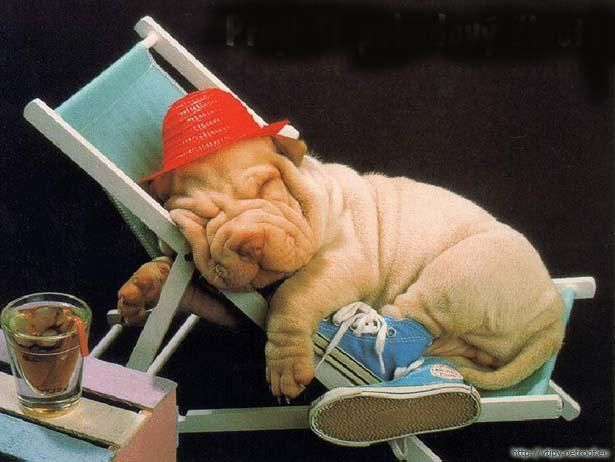 